ХАНТЫ-МАНСИЙСКИЙ АВТОНОМНЫЙ ОКРУГ– ЮГРА (Тюменская область)ИЗБИРАТЕЛЬНАЯ КОМИССИЯМУНИЦИПАЛЬНОГО ОБРАЗОВАНИЯГОРОДСКОГО ПОСЕЛЕНИЯ КУМИНСКИЙПОСТАНОВЛЕНИЕ14 июля  2015 года							                                                 №16  г.п.КуминскийО формах удостоверений кандидатов в депутаты, уполномоченных представителей кандидатов по финансовым вопросам, доверенных лиц кандидатов, избирательных объединений, членов избирательных комиссий с правом совещательного голоса, нагрудных знаков наблюдателей при проведении дополнительных выборов представительного органа муниципального образования городского поселения КуминскийВ соответствии со статьей 24 Федерального закона от 12.06.2002 № 67-ФЗ «Об основных гарантиях избирательных прав и права на участие в референдуме граждан Российской Федерации», избирательная комиссия муниципального образования городского поселения Куминский.постановляет:1. Утвердить формы удостоверений кандидатов в депутаты, уполномоченных представителей кандидатов по финансовым вопросам, доверенных лиц кандидатов, избирательных объединений, членов избирательных комиссий с правом совещательного голоса, нагрудных знаков наблюдателей при проведении дополнительных выборов представительного органа муниципального образования городского поселения Куминский., согласно приложениям 1-7.2. Разместить настоящее постановление на сайте муниципального образования городское поселение Куминский.Приложение 1 к постановлениюизбирательной комиссии муниципального образования городское  поселение Куминскийот 14 июля 2015 №16    Форма удостоверения кандидата в депутаты __________________ по одномандатному (многомандатному) избирательному округу Приложение 2 к постановлениюизбирательной комиссии муниципального образования городское  поселение Куминскийот 14 июля 2015 №16    Форма удостоверения уполномоченного представителя по финансовым вопросам кандидата в депутаты __________________ по одномандатному (многомандатному) избирательному округуПриложение 3 к постановлениюизбирательной комиссии муниципального образования городское  поселение Куминскийот 14 июля 2015 №16    Форма удостоверения доверенного лица,кандидата в депутаты __________________ по одномандатному (многомандатному) избирательному округуПриложение 4 к постановлениюизбирательной комиссии муниципального образования городское  поселение Куминскийот 14 июля 2015 №16    Форма удостоверения доверенного лица избирательного объединения, выдвинувшего кандидата в депутаты __________________ по одномандатному (многомандатному) избирательному округуПриложение 5 к постановлениюизбирательной комиссии муниципального образования городское  поселение Куминскийот 14 июля 2015 №16    Образец удостоверения члена избирательной комиссии муниципального образования________ с правом совещательного голосаПриложение 6 к постановлениюизбирательной комиссии муниципального образования городское  поселение Куминскийот 14 июля 2015 №16    Образец удостоверения члена окружной избирательной комиссии №________ с правом совещательного голосаПриложение 7 к постановлениюизбирательной комиссии муниципального образования городское  поселение Куминскийот 14 июля 2015 №16    Образец нагрудного знака наблюдателя**Примечание: нагрудный знак представляет собой прямоугольную карточку размером не более 85х60 мм, изготовленную из плотной бумаги белого цвета, на которой с использованием шрифта размером не более 18 пунктов черного цвета указываются фамилия, имя и отчество наблюдателя, а также наименование избирательного объединения или Ф.И.О. кандидата, направившего наблюдателя в избирательную комиссию.Председатель
избирательной комиссии муниципального образования Куминский


А.Г.Корецкая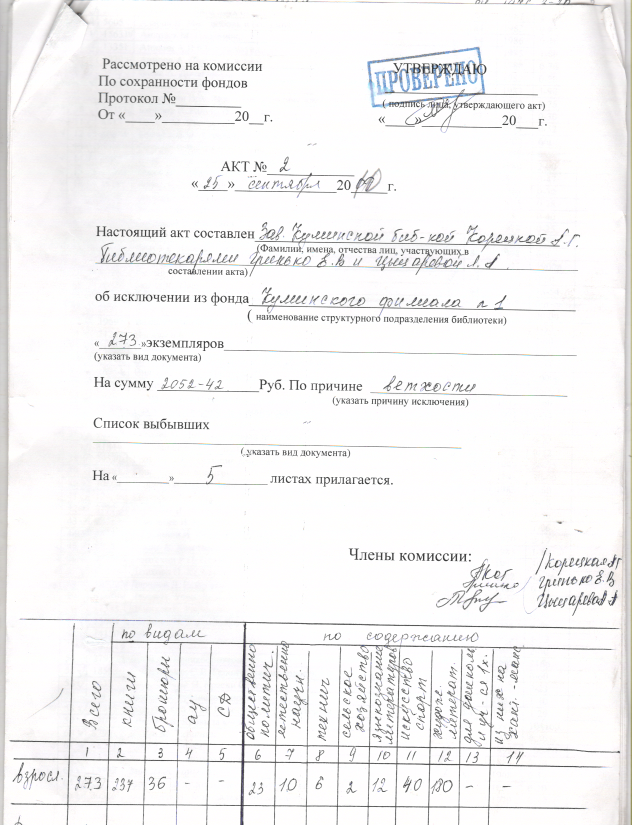 Секретарьизбирательной комиссии муниципального образования Куминский


И.Н.Прокопишина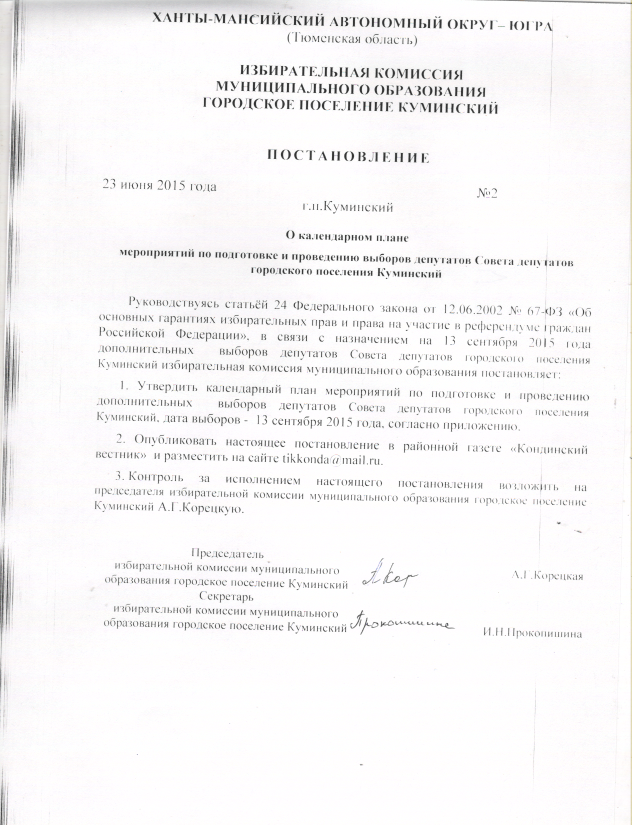 